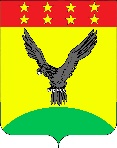 РЕШЕНИЕСОВЕТА БРАТСКОГО СЕЛЬСКОГО ПОСЕЛЕНИЯ ТИХОРЕЦКОГО РАЙОНА от ______________                                                                                       № ____поселок БратскийОб утверждении Положения о порядке привлечения средств безвозмездных поступлений, в том числе добровольных пожертвований, в бюджет Братского сельского поселения, и их расходованияРуководствуясь статьей 55 Федерального закона от 6 октября 2003 года № 131-ФЗ «Об общих принципах организации местного самоуправления в Российской Федерации», статьями 41, 47 Бюджетного кодекса Российской Федерации, федеральным законом от 11 августа 1995 года № 135-ФЗ «О благотворительной деятельности и благотворительных организациях, статьями 124, 582 Гражданского кодекса Российской Федерации, Уставом Братского сельского поселения Тихорецкого района совет Братского сельского поселения Тихорецкого района р е ш и л: 1. Утвердить Положение о порядке привлечения средств безвозмездных поступлений, в том числе добровольных пожертвований, в бюджет Братского сельского поселения Тихорецкого района и их расходования (прилагается). 2. Контроль за выполнением настоящего решения возложить на постоянную депутатскую комиссию мандатную, по вопросам законности, безопасности, охране общественного порядка и правам человека. 3. Решение вступает в силу со дня его официального обнародования. Глава Братского сельского поселения Тихорецкого района                                                                                                          Р.Г.ТоликоПриложение 1 к решению совета Братского сельского поселения Тихорецкого района от ____________  № ____ПОЛОЖЕНИЕо порядке привлечения средств безвозмездных поступлений, в том числе добровольных пожертвований, в бюджет Братского сельского поселения Тихорецкого района, и их расходования1. ОБЩИЕ ПОЛОЖЕНИЯ1.1. Настоящее Положение разработано в соответствии со статьями                        41, 47 Бюджетного кодекса Российской Федерации, статьями                                            124, 582 Гражданского кодекса Российской Федерации, статьей                                          55 Федерального закона от 6 октября 2003 года № 131-ФЗ «Об общих принципах организации местного самоуправления Российской Федерации», федеральным законом от 11 августа 1995 года № 135-ФЗ «О благотворительной деятельности и благотворительных организациях», Уставом Братского сельского поселения Тихорецкого района и устанавливает порядок привлечения средств безвозмездных поступлений, в том числе добровольных пожертвований от физических и юридических лиц (далее − добровольные пожертвования) в бюджет Братского сельского поселения Тихорецкого района и их расходования.1.2. Под добровольными пожертвованиями в настоящем Положении признаются добровольные и безвозмездные, безвозвратные пожертвования, имущественные взносы и (или) перечисления денежных средств физическими и юридическими лицами Братскому сельскому Тихорецкого района, не влекущие получение данными физическими и (или) юридическими лицами материальной выгоды, оказание им услуг либо возникновение у кого-либо обязанностей по отношению к ним. 1.3. Добровольные пожертвования от физических и юридических лиц могут поступать в виде: — бескорыстной (безвозмездной) передачи в собственность муниципального образования имущества, в том числе денежных средств и (или) объектов интеллектуальной собственности; — бескорыстного (безвозмездного) выполнения работ, оказания услуг юридическими или физическими лицами, осуществляющими добровольное пожертвование. 1.4. При привлечении и расходовании безвозмездных поступлений устанавливаются следующие принципы: — добровольность; — безвозмездность; — неограниченность в размерах; — законность; — гласность при использовании; — целевое использование. 1.5. Основные понятия: «Жертвователь» - индивидуальные предприниматели, физические или юридические лица, независимо от организационно-правовой формы, осуществляющие добровольное пожертвование по собственной инициативе на добровольной основе. «Получатель добровольных пожертвований» — муниципальное образование Тихорецкого района в лице органа местного самоуправления – администрации Братского сельского поселения Тихорецкий район. 1.6. Жертвователи вправе определять цели и назначение добровольных пожертвований. 2. ПОРЯДОК ПРИВЛЕЧЕНИЯ ДОБРОВОЛЬНЫХ ПОЖЕРТВОВАНИЙ 2.1. Добровольные пожертвования зачисляются в бюджет Братского сельского поселения Тихорецкого района на основании заключенного договора. 2.2. Пожертвования физических или юридических лиц привлекаются только на добровольной основе. Не могут вносить добровольные пожертвования органы местного самоуправления, муниципальные учреждения сельского поселения. 2.3. Право обращения за добровольными пожертвованиями от имени администрации Братского сельского поселения Тихорецкого района предоставляется председателю Братского сельского поселения - главе администрации Братского сельского поселения Тихорецкого района на собраниях, конференциях, теле-, радиопередачах или в письменной (в виде объявления, письма) форме. 2.4. Информация о привлечении пожертвований может доводиться до сведения неограниченного круга лиц через средства массовой информации, а также иными способами, определенными п. 2.3 настоящего Положения. 2.5. При обращении за добровольными пожертвованиями указываются цели привлечения добровольных пожертвований и конкретные вопросы, требующие решения за счет привлечения пожертвований. 2.6. При проведении акций по сбору добровольных пожертвований распоряжением администрации Братского сельского поселения Тихорецкого района утверждается смета расходов, а также устанавливается цель привлекаемых средств и уполномоченный орган по осуществлению привлечения и использования данных средств. 2.7. Физические или юридические лица вправе самостоятельно обращаться в органы местного самоуправления с предложениями о направлении (передаче) добровольных пожертвований на конкретно указанные цели либо выступать инициаторами внесения добровольных пожертвований без указания его целевого назначения. Жертвователи также вправе обратиться в администрацию Братского сельского поселения Тихорецкий район с заявлением о предоставлении необходимой информации для самостоятельного определения размера денежных средств, планируемых жертвователем к внесению в виде целевого взноса, составления сметы расходов для заключения договора о пожертвовании, определения иных существенных условий договора о пожертвовании, который жертвователь намерен заключить с администрацией Братского сельского поселения Тихорецкого района.2.8. Добровольные пожертвования зачисляются в бюджет муниципального образования Администрация Братского сельского поселения Тихорецкого района на единый счет бюджета администрации Братского сельского поселение Тихорецкого района, открытый в Управлении Федерального казначейства по Краснодарскому краю. 2.9. Средства добровольных пожертвований являются собственными доходами бюджета Братского сельского поселения Тихорецкого района и зачисляются в состав его доходов. 2.10. При перечислении средств добровольных пожертвований в платежно-расчетных документах в назначении платежа указывается конкретная цель направления расходования средств (в случаях если такое условие указано жертвователем). Если в платежно-расчетных документах не определено, на какие цели и нужды направляются добровольные пожертвования, то решение о цели использования принимается администрацией Братского сельского поселения Тихорецкого района. При этом цели использования определяются в соответствии с пунктом 3.1 настоящего Положения. 2.11. Добровольные пожертвования юридических и физических лиц, осуществивших добровольное пожертвование в виде выполненных работ и (или) оказанных услуг, оформляются актом о выполнении обязательств, который является неотъемлемой частью договора. 2.12. От имени Администрации Братского сельского поселения Тихорецкого района стороной договора о добровольном пожертвовании право подписания договора добровольного пожертвования предоставляется главе Братского сельского поселения и (или) уполномоченному им в установленном законом порядке должностному лицу администрации Братского сельского поселения. 3. ЦЕЛИ РАСХОДОВАНИЯ ДОБРОВОЛЬНЫХ ПОЖЕРТВОВАНИЙ 3.1. Если в документе на оплату безвозмездных поступлений цель не указана, денежные средства могут расходоваться на финансирование: — общественных работ, имеющих социально полезную направленность, мероприятий общественно-культурного назначения, муниципальных программ, имеющих социально значимую направленность; — деятельности в сфере культуры, физической культуры и массового спорта; — на проведение праздничных мероприятий, а также мероприятий, связанных с памятными датами; — на проведение различных видов ремонта муниципального имущества; — на иные цели для решения вопросов местного значения, не противоречащие действующему законодательству. 3.2. Не допускается направление добровольных пожертвований на увеличение фонда заработной платы муниципальных служащих, оказание им материальной помощи, также на цели, противоречащие целевому назначению имущества. 4. ПОРЯДОК РАСХОДОВАНИЯ ДОБРОВОЛЬНЫХ ПОЖЕРТВОВАНИЙ4.1. Добровольные пожертвования расходуются в соответствии со сводной  бюджетной росписью расходов бюджета администрации Братского сельского поселения на соответствующий финансовый год с учетом их фактического поступления в бюджет Братского сельское поселение Тихорецкого района. 4.2. Расходование добровольных пожертвований осуществляется в соответствии со статьей 219 Бюджетного кодекса Российской Федерации путем подтверждения денежных обязательств, принятых получателями средств бюджета муниципального образования Братское сельское поселение Тихорецкого района. Не допускается использование добровольных пожертвований на цели, не соответствующие объявленным при привлечении пожертвований. 4.3. Средства, не использованные в текущем финансовом году, подлежат использованию в очередном финансовом году на те же цели.5. УЧЕТ И ОТЧЕТНОСТЬ5.1. Учет операций по безвозмездным поступлениям осуществляется главными администраторами доходов бюджета Братского сельского поселения Тихорецкого района и получателями бюджетных средств в порядке, установленном для учета операций по исполнению расходов бюджета Братского сельского поселения Тихорецкого района. 5.2. Совет Братского сельского поселения Тихорецкого района утверждает отчет об использовании средств добровольных пожертвований в рамках утверждения отчета об исполнении бюджета муниципального образования Администрация Братского сельского поселения Тихорецкого района за прошедший финансовый год. 5.3. Получатель добровольных пожертвований обязан по требованию жертвователя обеспечить доступность для ознакомления с информацией об их использовании. 6. КОНТРОЛЬ ЗА РАСХОДОВАНИЕМ ДОБРОВОЛЬНЫХ ПОЖЕРТВОВАНИЙ6.1. Контроль за расходованием безвозмездных поступлений производится органами, осуществляющими муниципальный финансовый контроль в муниципальном образовании Братского сельского поселения Тихорецкого района. 6.2. Ответственность за нецелевое расходование безвозмездных поступлений определяется в соответствии с законодательством Российской Федерации.7. ЗАКЛЮЧИТЕЛЬНЫЕ ПОЛОЖЕНИЯПравоотношения, связанные с добровольными пожертвованиями, не урегулированные настоящим Положением, регулируются действующим законодательством Российской Федерации.Глава Братского сельского поселенияТихорецкого района                                                                                                         Р.Г.Толико